Ministero dell’Istruzione e del Merito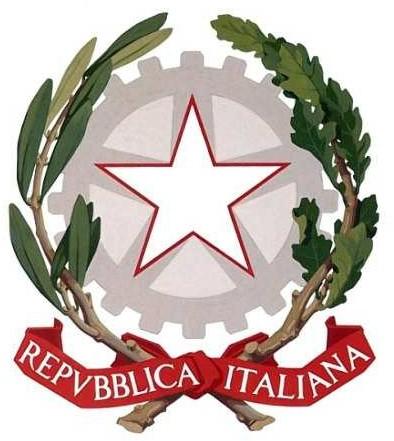 Istituto Comprensivo di Basiglio - https://www.icbasiglio.edu.it/MODULO PER RICHIEDERE LA MODIFICA DELLA SCELTA
 di avvalersi o non avvalersi dell’insegnamento della religione cattolica (IRC)Il presente modulo deve essere inviato via e-mail all’indirizzo miic88400g@istruzione.it tra la fine delle attività didattiche (GIUGNO) e l’inizio del nuovo anno scolastico (SETTEMBRE) indicando come OGGETTO: MODIFICA SCELTA IRC PER A.S. 20____/20____ Richiesta per AS 20../20.. 		Alunno/a _________________________________________Scuola Infanzia  Primaria  Secondaria  	Classe _______   Sezione _________________Premesso che lo Stato assicura l’insegnamento della religione cattolica nelle scuole di ogni ordine e grado in conformità all’Accordo che apporta modifiche al Concordato Lateranense (art. 9.2), il presente modulo costituisce richiesta dell’autorità scolastica in ordine all’esercizio del diritto di modificare la propria scelta in merito all’avvalersi o non avvalersi dell’insegnamento della religione cattolica. In mancanza di richiesta di modifica è confermata la scelta effettuata all’atto della prima iscrizione.Scelta di avvalersi dell’insegnamento della religione cattolica    			Scelta di NON avvalersi dell’insegnamento della religione cattolica		Art. 9.2 dell’Accordo, con protocollo addizionale, tra la Repubblica Italiana e la Santa Sede firmato il 18 febbraio 1984, ratificato con la legge 25 marzo 1985, n. 121, che apporta modificazioni al Concordato Lateranense dell’11 febbraio 1929:“La Repubblica Italiana, riconoscendo il valore della cultura religiosa e tenendo conto che i principi del cattolicesimo fanno parte del patrimonio storico del popolo italiano, continuerà ad assicurare, nel quadro delle finalità della scuola, l’insegnamento della religione cattolica nelle scuole pubbliche non universitarie di ogni ordine e grado. Nel rispetto della libertà di coscienza e della responsabilità educativa dei genitori, è garantito a ciascuno il diritto di scegliere se avvalersi o non avvalersi di detto insegnamento. All’atto dell’iscrizione gli studenti o i loro genitori eserciteranno tale diritto, su richiesta dell’autorità scolastica, senza che la loro scelta possa dar luogo ad alcuna forma di discriminazione”.Sezione da compilare per i soli alunni che NON si avvalgono dell’insegnamento della religione cattolica. La scelta operata (barrando la casella che interessa) ha effetto per l’intero anno scolastico.A) Attività di studio e/o di ricerca individuali con assistenza di personale docente	B) Non frequenza della scuola nelle ore di insegnamento della religione cattolica*		* Solo nel caso in cui la lezione di IRC fosse alla prima o all’ultima ora e non si usufruisca del servizio di scuolabus comunale si può optare.Basiglio, ______________	           Firma genitori/esercenti responsabilità genitoriale/tutori/affidatari* 				 	__________________________________________________					__________________________________________________*Alla luce delle disposizioni del codice civile in materia di filiazione, la scelta, rientrando nella responsabilità genitoriale, deve essere sempre condivisa dai genitori. Qualora la domanda sia firmata da un solo genitore, si intende che la scelta sia stata comunque condivisa. N.B. I dati rilasciati sono utilizzati dalla scuola nel rispetto delle norme sulla privacy, previste dal d. lgs. 196 d.lgs. 2003 e successive modificazioni e dal Regolamento (UE) 2016/679 del Parlamento europeo e del Consiglio.